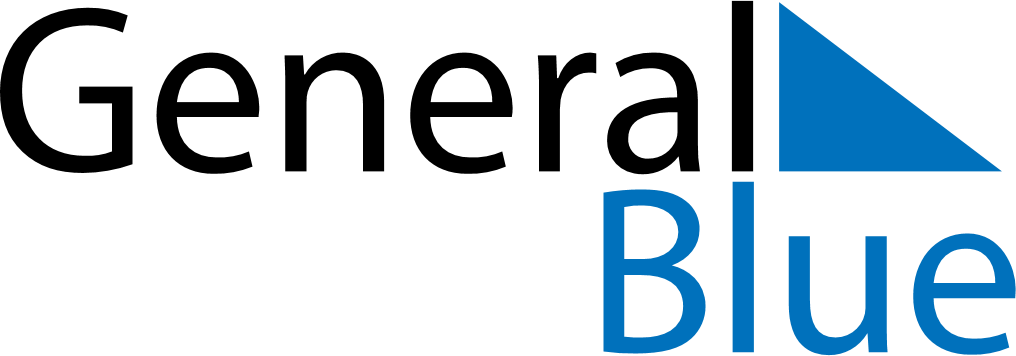 November 2029November 2029November 2029November 2029ItalyItalyItalySundayMondayTuesdayWednesdayThursdayFridayFridaySaturday1223All Saints’ Day4567899101112131415161617181920212223232425262728293030